
Long Island Blues SocietyInternational Blues Challenge (IBC) Registration FormCOMPETITION: Sunday Oct 23, 2022 from 1pm-6pmDeadline for entry: Postmarked no later than Oct 15, 2022The competition will be held at Katie’s of Smithtown145 W. Main St. Smithtown NYemail to info@libsny,.orgYou will receive a confirmation email that we received your entry. If you do not receive the email by Oct.  17, 2022, please contact us immediately – info@libsny.orgELIGIBILITY REQUIREMENTS/COMPETITION RULESBand must have an LIBS Band Membership.  Upgrading is allowed.Solo/Duo acts must have an LIBS Solo/Duo Membership.  Upgrading is allowed.Must be a working act with at least one core member being a Long Island resident (no pick up bands)All entrants must be present and ready to play at the designated start time or risk disqualification.There will be a random drawing at 12:30pm to determine the playing order of The Acts. The Designated Spokesperson must be present at the drawing or risk disqualification.Acts will be allowed 10 minutes to set up and 25 minutes to play their set or face losing points.1 point will be deducted for every 10 seconds the act goes over this time.
1 point will deducted finishing 3 or more minutes before the allotted performance time expires.The winning Band & Solo/Duo may be required to play a short congratulatory set immediately following the announcement of the winners.Members of The Acts that win at the LIBS competition must be the same that compete in Memphis. Should unexpected circumstances arise no more than 1 member can be replaced.All acts must announce if they are playing originals or covers.All acts are required to meet with the "staff photographer" to have a group photo taken at the Event prior to their performance.There is a $10 (LIBS Members) or $15 (Non-Members) Donation for all non-band member attendees.  Due to the number of musicians involved, the Long Island Blues Society can not offer a guest list.Aside from the aforementioned eligibility requirements, all IBC Rules and judging criteria are followed. Please read the IBC rules carefully. All entrants must be eligible to compete in the 2023 Blues Foundation's International Blues Challenge (IBC) Jan. 24-28 2023. You can view the IBC official rules on their web site at www.blues.org.The Long Island Blues Society retains the sole right of discretion for determining the eligibility of any act or participant.Only The Long Island Blues Society Executive Board or their designated personnel may resolve Questions of Eligibility, rules, interpretation and judging.Acts shall refrain from indecent, lewd and disruptive behavior while at the competition site. Violation of this rule will result in disqualification.The submitted score sheets at the competition from the judges are final.STAGING AND EQUIPMENTThe Long Island Blues Society follows the stage rules of the Memphis competition and will provide backline and sound. The setup on stage will include a drum kit, bass and guitar amps, and microphones. Drummers must bring their own snare, cymbals and kick pedals (Yes, you will need your cymbals). Please note that competitors are prohibited from bringing their own amplifiers (harp amps and keyboard amps being the only exceptions.) Harmonica players must bring their own harp amp. Keyboard players must bring their own keyboards, keyboard amp and stand. Effects racks and other auxiliary equipment are permitted.    The Long Island Blues Society reserves the right to approve or restrict any and all equipment an entrant wishes to bring on stage.IMPORTANT – To insure speedy set changes, stage plans and equipment lists must be submitted at least three (3) days prior to the competition or risk losing points.COMPETITION AGREEMENTThe undersigned hereby attests that he/she is 18 years of age or older; and is the responsible spokesperson for the individual(s) listed elsewhere on this form and identified below by real name, and herein referred to as The Act.It is agreed by the spokesperson that he/she and each member of The Act, do hereby exempt from all liability, indemnify and hold harmless, The Long Island Blues Society, The Blues Foundation, and all persons, organizations and companies that are directly or indirectly associated with the IBC.It is further agreed by the spokesperson that he/she and each member of The Act do hereby accept full responsibility for all taxes and restrictions relating to contest prizes received by The Act; further, each member of The Act, listed below on this form, here within permits The Long Island Blues Society the right to make use of his/her/their names, voices, pictures, audio, visages and other likenesses of The Act for the purpose of advertising, publishing and promoting the International Blues Challenge through media, including entertainment and music syndicated radio, film and/or television shows presented or produced by The Long Island Blues Society or its partners or assigns. In addition, the spokesperson and each member of The Act hereby agrees that The Long Island Blues Society will retain total ownership of the program(s), the right to edit the program(s), the right to broadcast the program(s), the right to copyright the program(s) and the right to license others to use these rights.The winning acts will be required to register online at the Blues Foundation’s website for the Blues Foundation’s International Blues Challenge (IBC) at least two weeks prior to the official registration deadline or may forfeit their prize monies and the right to represent The Long Island Blues Society at the 2023 International Blues Challenge in Memphis. If a winning act is disqualified for any reason, the second place act will become the representative contestant. This ensures that winning acts both abides by IBC eligibility rules and shows true intent of traveling to Memphis to compete.The winning acts must have the wherewithal to attend and compete in Memphis.  To help defray costs, the LIBS will sponsor IBC fundraisers of which a portion of the donations will be awarded to the winning acts in the form of a check written to the Designated Spokespersons.  Monies will only be paid to Acts properly registered with The Blues Foundation.Failure to meet all eligibility and appearance requirements at the 2023 International Blues Challenge will result in forfeiture of any authorized prize monies and the right to represent the LIBS in Memphis.The undersigned spokesperson hereby acknowledges that each member of The Act is knowledgeable of and agrees to abide by the terms of the Official Rules and Eligibility Criteria outlined in this document, as set forth by The Long Island Blues Society.Please enter the BAND or SOLO/DUO name below (Herein known as “The Act”)Please Indicate the Act:            Solo/Duo_____		Band______Designated Act Spokesperson:Name:____________________________	Signature:__________________________________Phone:________________________	Email:_____________________________________Address:________________________________	City, State, Zip:________________________List each member and their role in The Act. Use back of page if more room is necessary.NAME								ROLE

________________________________________       ____________________________________________________________________       ____________________________________________________________________       ____________________________________________________________________       ____________________________						________________________________________        ____________________________________________________________________        _____________________________________________________________________        ________________________________________       



All contestants agree not to contact any of the judges about their scores.
Any contestant contacting a judge will be banned from any further competitions.By signing this agreement the act agrees to these terms.
NAME OF ACT:___________________________________________________

SIGNED:_________________________________________________________
Designated Act Spokesperson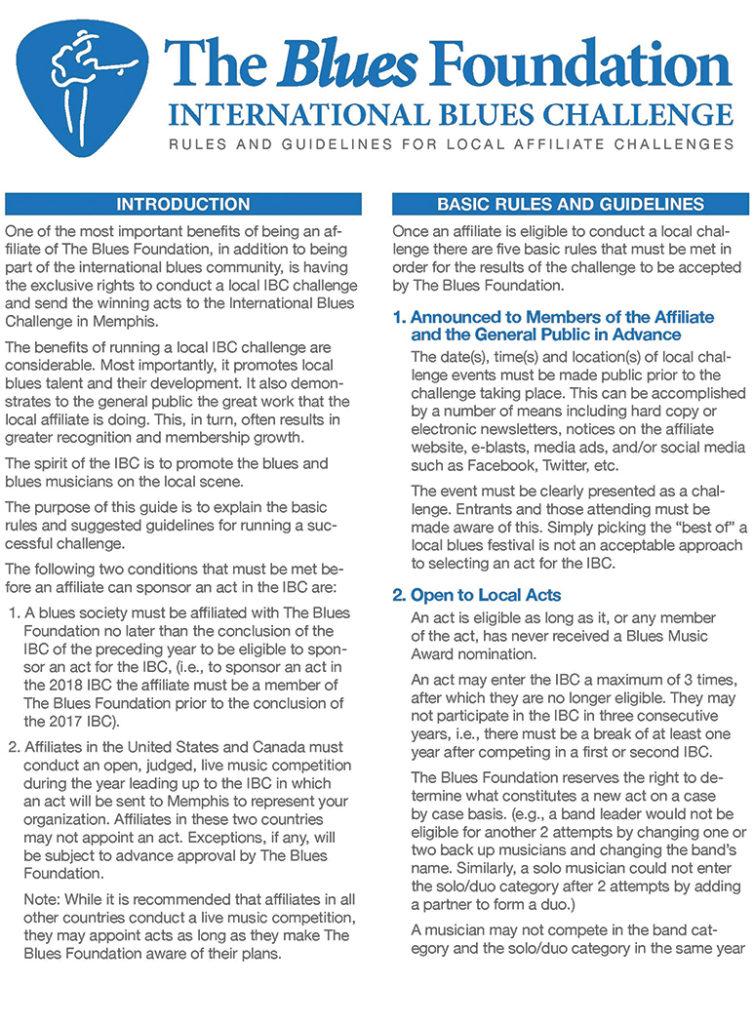 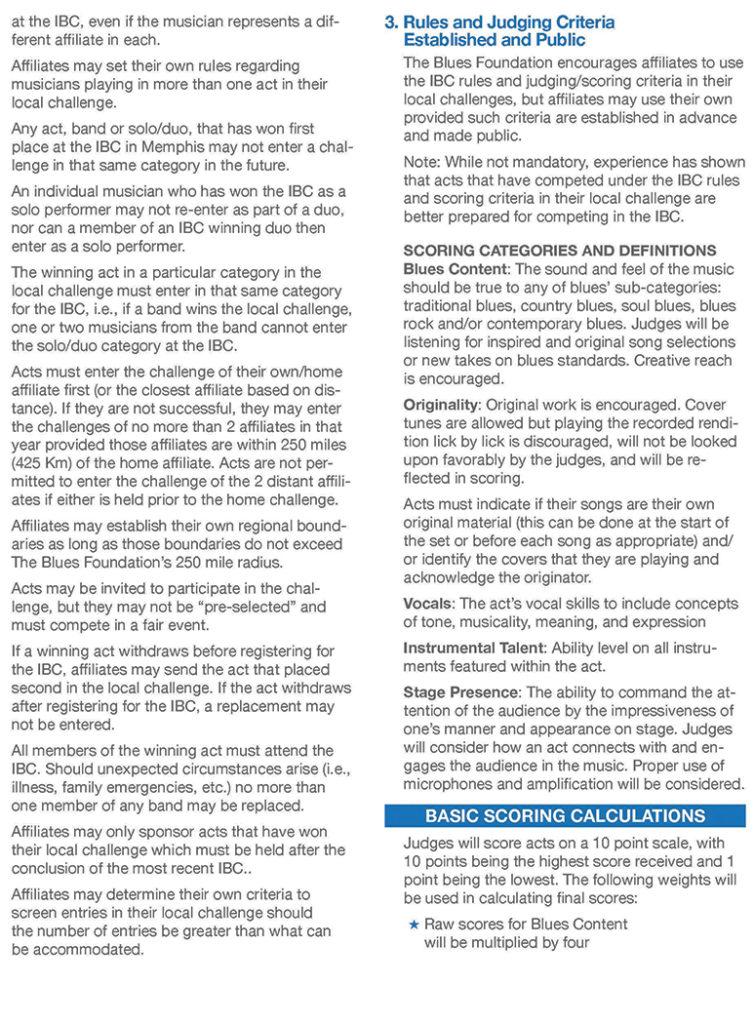 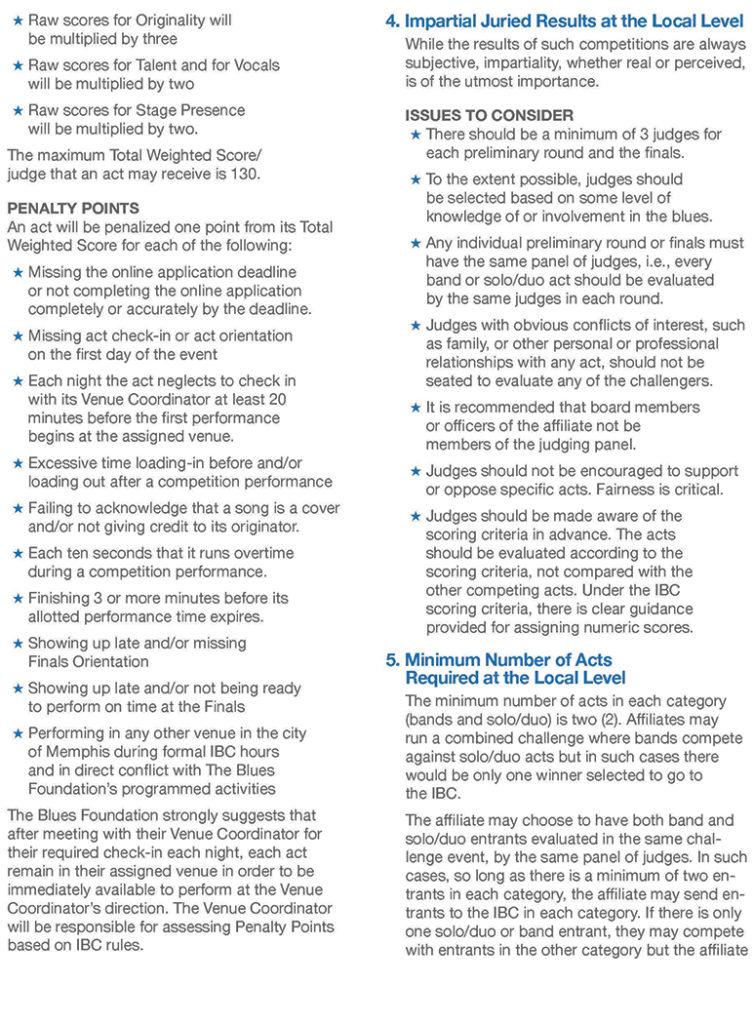 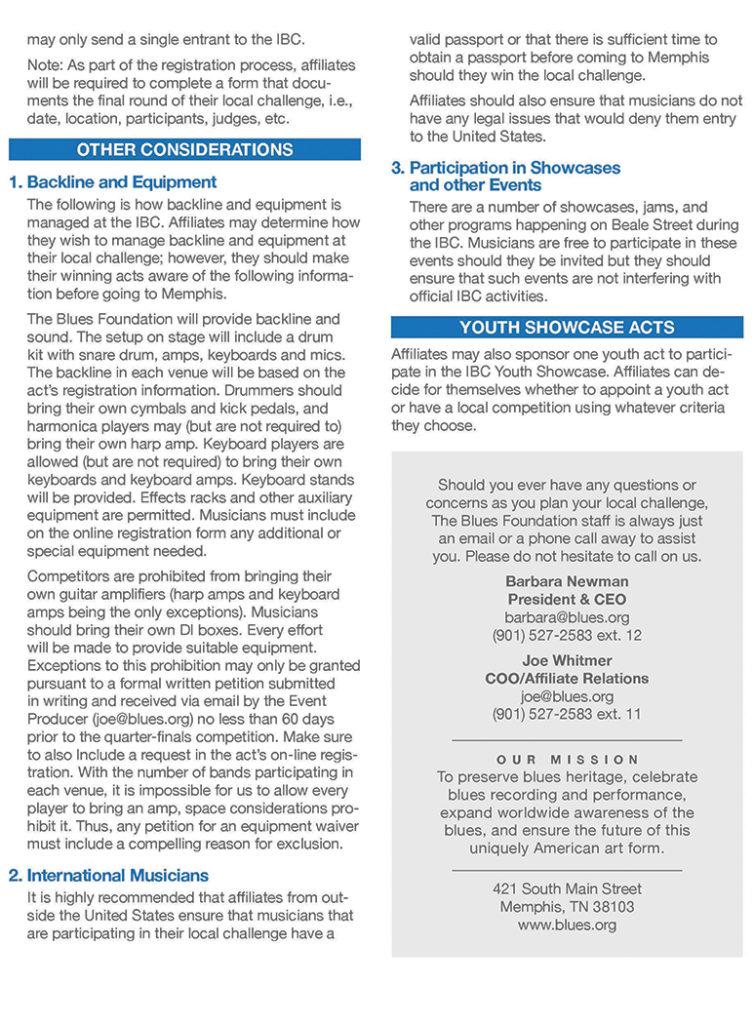 